El pueblo.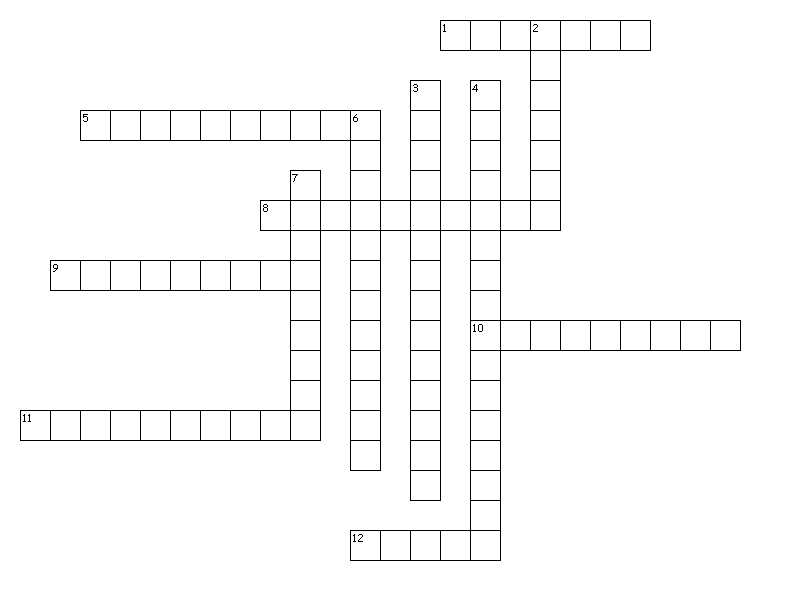 